Tzatziki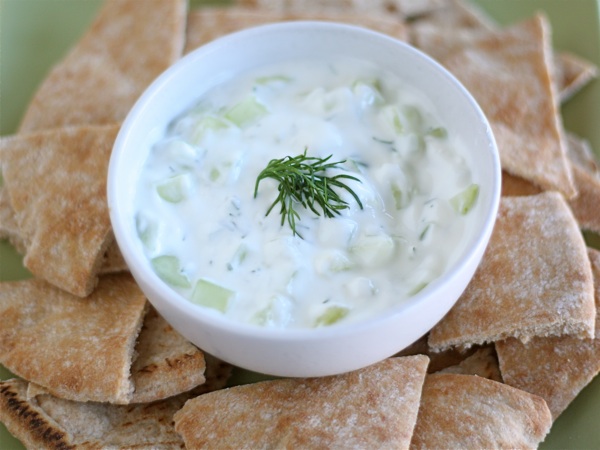 Ingredients:1/2		cucumber, grated150 mL	plain yogurt1 1/2		cloves garlic, minced15 mL	dill7 mL		red wine vinegar15 mL	olive oilDash		saltMethod:Sprinkle the grated cucumber with salt and leave to stand for 30 minutes. Rinse the cucumber and squeeze out any water.Toss the cucumber with the remaining yogurt and the remaining ingredients.Refrigerate until ready to serve.			